"Новогоднее чудо"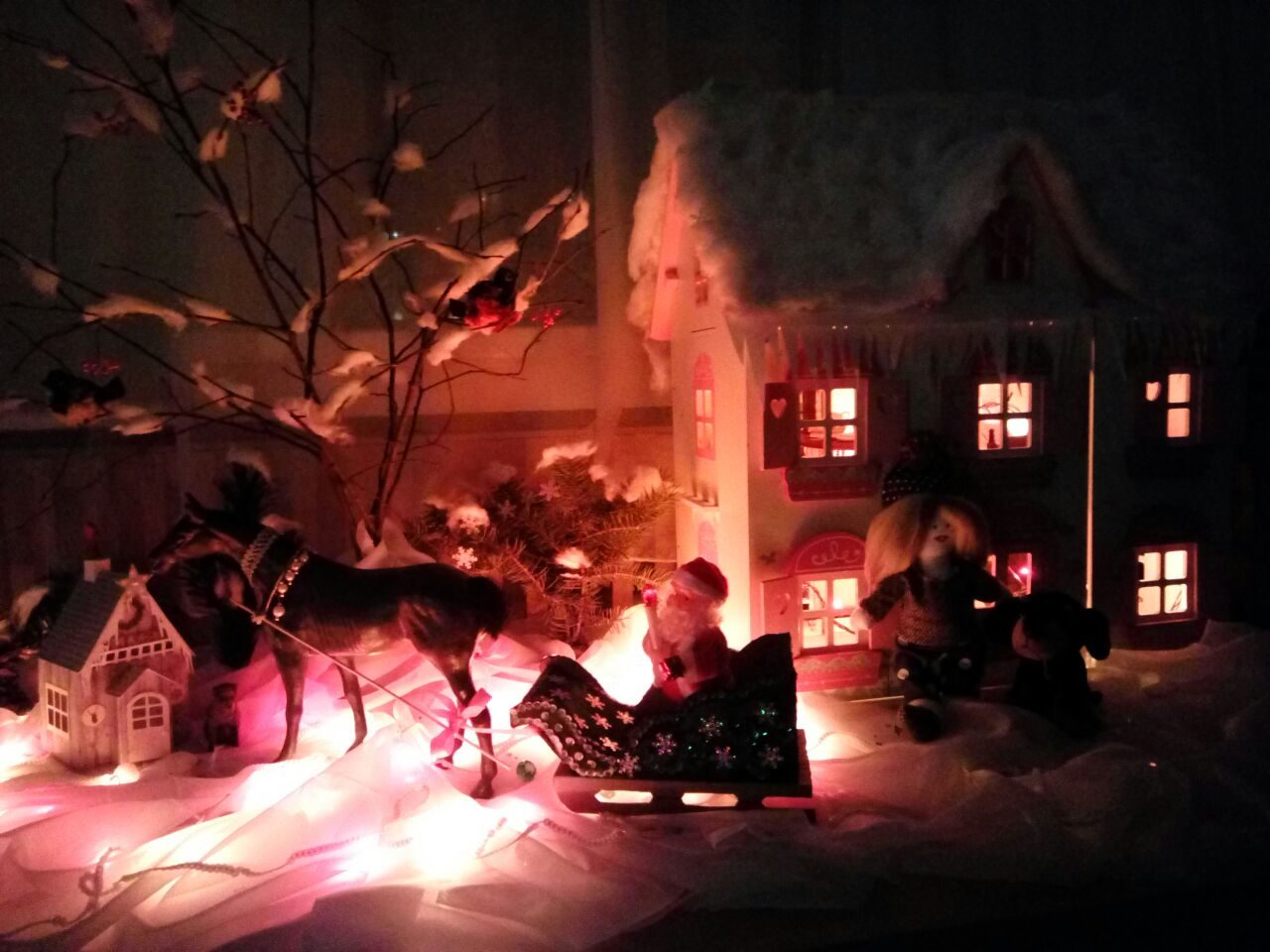 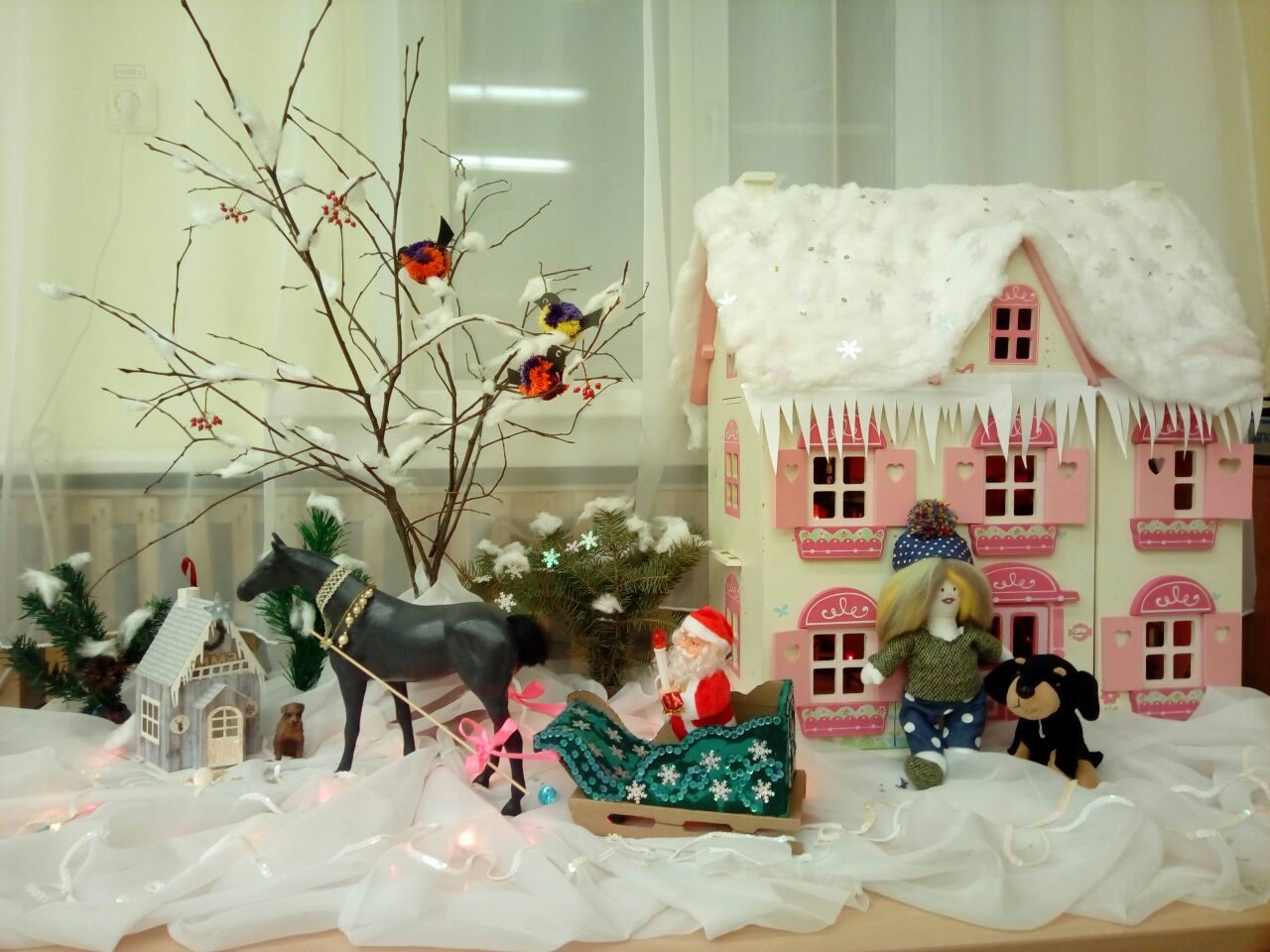 